單元三　描寫單元(景物)寫作工作紙(一) 〈美麗的郊外〉(教師版)姓名：　　 　　	　	　	 (    )	         班別：　　                日期：     　	        ~~~~~~~~~~~~~~~~~~~~~~~~~~~~~~~~~~~~~~~~~~~~~~~~~~~~~~~~~~~~~~~~~~~~~~~~~~~~~~~~~~~~句子寫作請在下圖圈出四個描寫對象，並把描寫對象的名稱寫在下表「描寫對象」欄的方格內。觀察及想像所選景物的特徵，並按提示填寫句子寫作框。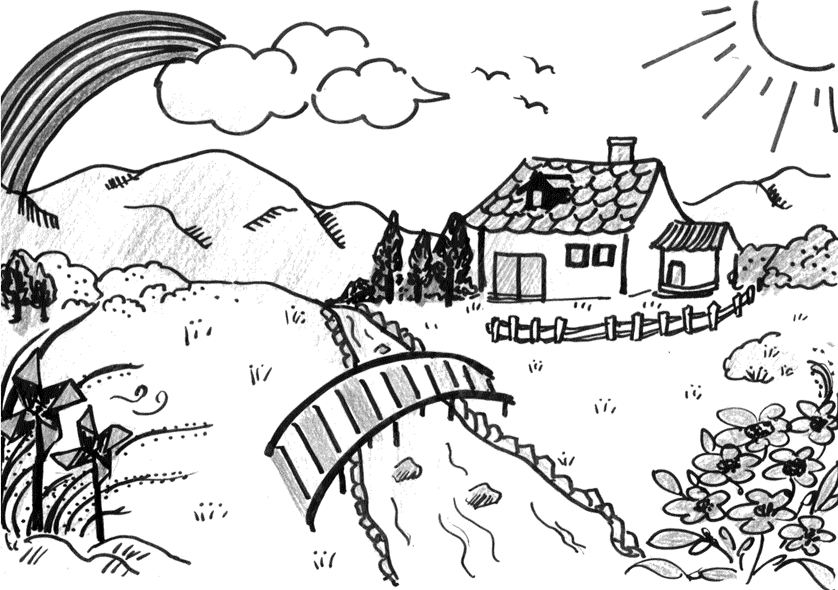 寫甚麼景物的外形如：顏色、形狀、大小、重量等描寫對象位置/在哪裏﹖景物的活動情況如：做甚麼我的想像/感覺如：像甚麼、美麗嗎﹖喜歡嗎﹖1輕輕的白雲在天上，慢慢地飄來飄去， 像綿羊在散步。2345參考詞語參考詞語參考詞語參考詞語參考詞語